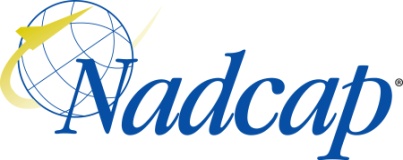 The Coatings Task Group covers the following processes:Notice 1:	All times are approximate and subject to change.  Please contact PRI for updated information.Notice 2:	At the beginning of each day, the meeting will start with Opening Comments consisting of: Call to Order, Verbal Quorum Check, Introductions (as needed), Routing of the Attendance List (as needed)Notice 3:	Please bring your agenda with you to the meeting. Copies will not be available on-site.Best Practices: 1) Start all meetings on time. 2) Follow the agenda. 3) No long-winded discussions Caution: Restricted Export Controlled (e.g. ITAR, EAR) material is prohibited from presentations.  It is the responsibility of the presenter to ensure that this material is not included.  Presentations should not contain proprietary information without the approval of the organization which owns the information.Any non-Nadcap agenda topics require approval by the Director, Nadcap Program and Aerospace Operations.RECORDING POLICY:Audio or video recording of Nadcap meetings is prohibited unless formal approval is received from all attendees and recorded in the minutes. Violators of this policy will be asked to stop recording. Failure to stop recording or repeated attempts to record may result in expulsion from the meeting and/or the Nadcap program.Meeting Objectives:Ballot Comment Resolution for AC7109 and AC7109/1Update on Vapor Deposition Technical Briefing CI ProjectUpdate on Auditor Candidate Interview Question List Update CI ProjectFMEA DiscussionCoatings Audit Handbook UpdateMonday, 05-JUN-20179:00 am1.0	Opening Comments (daily)1.1	Call to Order/Verbal Quorum Check1.2	Safety Information:1.3	Review Code of Ethics (Ref: Attendees’ Guide) and Meeting Conduct1.4	Present the Antitrust Video1.5	Review Agenda1.6	Expectations10:00 am2.0	Review Delegation Status10:30 am3.0	Task Group Resolution11:00 am4.0	Auditor Consistency4.1	Review Observation Plan4.2	Review Auditor Consistency Data4.3	Review Dashboard Metrics1:00 pm – 2:00 pmLUNCH BREAK2:05 pm1.0	Opening Comments (daily)1.1	Call to Order/Quorum Check1.2	Safety Information:1.3	Review Code of Ethics (Ref: Attendees’ Guide) and Meeting Conduct1.4	Present the Antitrust Video1.5	Review Agenda1.6	Expectations1.7	Acceptance of Meeting Minutes2:30 pm5.0	Voting Member Updates & Compliance with Voting Requirements5.1	Current Voting Member participation [meeting and ballots]5.2	New Voting Members5.3	Succession Plan2:45 pm6.0	Review of Procedure Changes6.1	Review any changes to General Operating Procedures since the last meeting6.2	Review any changes to your specific OP 1114 and OP 1116 Appendices since the last meeting3:15 pm7.0	Metrics7.1	NMC3:30 pm8.0	First Time Supplier Feedback3:45 pm9.0	RAIL [Rolling Action Item List] Review4:00 pm10.0	Industry Standard Champion Report4:15 pm11.0	SSC Introduction4:30 pm12.0	Use of Commercial Hardware6:00 pmADJOURNMENTTuesday, 06-JUN-20179:05 am1.0	Opening Comments1.1	Call to Order/Quorum Check1.5	Review Agenda1.6	Expectations9:15 am13.0	Audit Criteria [Checklist] Revision13.1	AC7109 Rev F Ballot Resolution13.2	AC7109/3 Rev G Ballot Resolution13.3	AC7109/5 Rev G Ballot Resolution13.4	AC7109/1 Rev E12:00 pm14.0	Heat Treatment of Coatings1:00 pm – 2:00 pmLunch Break2:05 pm15.0	Failure Mode Effects Analysis3:00 pm16.0	Proposal for AC7108/1 Clarifications4:00 pm17.0	Subscriber Notifications4:45 pmADJOURNMENT5:00 pm – 7:00 pmSupplier Support Committee Meeting - All suppliers are encouraged to attend.Wednesday, 07-JUN-20179:05 am1.0	Opening Comments1.1	Call to Order/Quorum Check1.5	Review Agenda1.6	Expectations9:15 am18.0	Coatings Audit Handbook18.1	Annual Review/Update18.2	Root Cause Corrective Action Guidance18.3	Self-audit Expectations Guidance12:00 pm19.0	Coatings Audit Resource Tool1:00 pm – 2:00 pmLunch Break2:05 pm20.0	Continuous Improvement Initiative20.1	Vapor Deposition Technical Briefing Report-Out20.2	Auditor Candidate Interview Questions List Update Report-Out20.3	Review Project List20.4	Develop New Project Charter4:00 pm21.0	2016 Auditor Conference4:45 pmADJOURNMENT5:00 pm – 7:00 pmNMC Planning & Ops Meeting – Task Group Chairs & Staff Engineers are required to attend.Thursday, 08-JUN-20179:00 am – 11:00 amNadcap Management Council Meeting – All members are encouraged to attend this informative and important meeting.11:05 am1.0	Opening Comments1.1	Call to Order/Quorum Check1.5	Review Agenda1.6	Expectations11:15 am22.0	SSC Report11:45 am23.0	NMC, AQS and Planning & Ops Reports12:15 pm24.0	New Business12:45 pm25.0	Meeting Conclusion25.1	Review Expectations25.2	Agenda Items for Next Meeting25.3	Review New Action Items25.4	Meeting Feedback1:00 pmADJOURNMENTMonday, 05-JUN-2017(quorum must be verbally established DAILY at the beginning of each meeting)Tuesday, 06-JUN-2017(quorum must be verbally established DAILY at the beginning of each meeting)Wednesday, 07-JUN-2017(quorum must be verbally established DAILY at the beginning of each meeting)Thursday, 08-JUN-2017(quorum must be verbally established DAILY at the beginning of each meeting)Thermal SprayCoating EvaluationVapor DepositionPlating of Coated PartsDiffusion CoatingsHeat Treating of Coated PartsStripping of CoatingsGrinding of Thermal Spray Coatings9:00 am – 10:00 amSupplier Support Committee Leadership Team Opening ReceptionSupplier Support Committee Leadership Team Opening Reception10:00 am – 1:00 pmNew Supplier Information Session – New Suppliers are encouraged to attend, and all Suppliers are welcomeNew Supplier Information Session – New Suppliers are encouraged to attend, and all Suppliers are welcome9:00 amCLOSEDOpening Comments (daily)Call to Order/Verbal Quorum CheckVerify only Subscriber Members are in attendanceIntroductionsSafety Information:Review Fire Exits in Meeting RoomInform PRI Staff person of any emergenciesReview Code of Ethics (Ref: Attendees’ Guide) and Meeting ConductPresent the Antitrust Video (only @ the first open and first closed meeting of the week for each Task Group)Review AgendaExpectationsUdo SchuelkeJustin Rausch10:00 amCLOSEDReview Delegation StatusJim Lewis, Bob Lizewski, and Justin RauschJustin Rausch10:30 amCLOSEDTask Group ResolutionJustin Rausch11:00 amCLOSEDAuditor ConsistencyReview Observation Plan Review Auditor Consistency DataStandard DataSupplier FeedbackAuditor Evaluations and TrendsObserver Feedback [t-frm-01]Summarize actions takenReview Dashboard MetricsJustin Rausch1:00 pm – 2:00 pmLUNCH BREAK2:05 pmOPENOpening Comments (daily)Call to Order/Quorum CheckIntroductionsSafety Information:Review Fire Exits in Meeting RoomInform PRI Staff person of any emergenciesReview Code of Ethics (Ref: Attendees’ Guide) and Meeting ConductPresent the Antitrust Video (only @ the first open and first closed meeting of the week for each Task Group)Review AgendaExpectationsAcceptance of Meeting MinutesUdo SchuelkeJustin Rausch2:30 pmOPENVoting Member Updates & Compliance with Voting Requirements Current Voting Member participation [meeting and ballots]New Voting MembersSuccession PlanUdo Schuelke2:45 pmOPENReview of Procedure ChangesReview any changes to General Operating Procedures since the last meetingReview any changes to your specific OP 1114 and OP 1116 Appendices since the last meetingJustin Rausch3:15 pmOPENMetricsNMCJustin Rausch3:30 pmOPENFirst Time Supplier FeedbackOpportunity for first time suppliers to provide feedback on the Nadcap audit process. This is part of the CTTG Continuous Improvement Initiative.Udo Schuelke3:45 pmOPENRAIL [Rolling Action Item List] ReviewJustin Rausch4:00 pmOPENIndustry Standard Champion ReportReview Watch ListDan Loveless4:15 pmOPENSSC IntroductionHighlight of activities planned for the weekJeff Tomczak4:30 pmOPENUse of Commercial HardwareDevelop guidance on how auditors are to audit commercial partsJustin Rausch6:00 pmOPENADJOURNMENT9:05 amOPENOpening CommentsCall to Order/Quorum CheckIntroductionsReview AgendaExpectationsUdo SchuelkeJustin Rausch9:15 amOPENAudit Criteria [Checklist] RevisionAC7109 Rev F Ballot ResolutionAC7109/3 Rev G Ballot ResolutionAC7109/5 Rev G Ballot ResolutionAC7109/1 Rev EJustin Rausch12:00 pmOPENHeat Treatment of CoatingsShould AC7109/7 be shortened and AC7102/8 be used?Justin Rausch1:00 pm – 2:00 pmLunch Break2:05 pmOPENFailure Mode Effects AnalysisDiscussion on the potential implementation of FMEAsJustin Rausch3:00 pmOPENProposal for AC7108/1 ClarificationsEllison Proposal on potential clarification of AMS 2750 requirementsJoshua Crockett4:00 pmOPENSubscriber NotificationsPotential improvements to ensure customer notifications are being sent to the correct representatives.Justin Rausch4:45 pmOPENADJOURNMENT5:00 pm – 7:00 pmSupplier Support Committee Meeting - All suppliers are encouraged to attend.9:05 amOPENOpening CommentsCall to Order/Quorum CheckIntroductionsReview AgendaExpectationsUdo SchuelkeJustin Rausch9:15 amOPENCoatings Audit HandbookAnnual Review/UpdateRoot Cause Corrective Action GuidanceSelf-audit Expectations GuidanceJustin Rausch12:00 pmOPENCoatings Audit Resource ToolReview and update of the Coatings Audit Resource ToolJustin Rausch1:00 pm – 2:00 pmLunch Break2:05 pmOPENContinuous Improvement InitiativeVapor Deposition Technical Briefing Report-OutAuditor Candidate Interview Questions List Update Report-OutReview Project ListDevelop New Project CharterJustin Rausch4:00 pmOPEN2016 Auditor ConferenceCreate AgendaJustin Rausch4:45 pmOPENADJOURNMENT5:00 pm – 7:00 pmOPENNMC Planning & Ops Meeting – Task Group Chairs & Staff Engineers are required to attend.9:00 am – 11:00 amNadcap Management Council Meeting – All members are encouraged to attend this informative and important meeting.Nadcap Management Council Meeting – All members are encouraged to attend this informative and important meeting.Nadcap Management Council Meeting – All members are encouraged to attend this informative and important meeting.11:05 amOPENOpening CommentsCall to Order/Quorum CheckIntroductionsReview AgendaExpectationsUdo SchuelkeJustin Rausch11:15 amOPENSSC ReportReview of SSC mission, leadership, and activitiesJeff Tomczak11:45 amOPENNMC, AQS and Planning & Ops ReportsMeeting week report outsVern TalmadgeJoel MohnackyUdo Schuelke12:15 pmOPENNew BusinessJustin Rausch12:45 pmOPENMeeting ConclusionReview ExpectationsAgenda Items for Next MeetingReview New Action ItemsMeeting FeedbackUdo SchuelkeJustin RauschDale Harmon1:00 pmOPENADJOURNMENT